О создании Координационного Совета председателей первичных профсоюзных организаций в профессиональных образовательных организациях (учреждениях среднего профессионального образования)при Центральном Совете Общероссийского Профсоюза образованияВ целях активизации работы, объединения усилий и координации действий первичных профсоюзных организаций учреждений среднего профессионального образования, повышения профессионализма, поиска эффективных форм и способов защиты прав и интересов членов Профсоюза, обобщения и распространения имеющегося опыта работы, Исполнительный комитет Профсоюза ПОСТАНОВЛЯЕТ:1. Создать при Центральном Совете Общероссийского Профсоюза образования Координационный Совет председателей первичных профсоюзных организаций учреждений среднего профессионального образования (далее – КС СПО Профсоюза).2. Утвердить Положение о КС СПО Профсоюза (Приложение № 1).3. Отделу профессионального образования аппарата Профсоюза довести до сведения региональных (межрегиональных) организаций Профсоюза Положение о КС СПО Профсоюза.4. Региональным (межрегиональным) организациям Профсоюза довести постановление до сведения первичных профсоюзных организаций учреждений среднего профессионального образования.5. Контроль за выполнением постановления возложить на заместителя Председателя Профсоюза В.Н. Дудина.	Председатель Профсоюза						Г.И. МеркуловаПриложение №1 к постановлению Исполкома Профсоюзаот 30 мая 2017г. № 9-10ПОЛОЖЕНИЕо Координационном совете председателей первичных профсоюзных организаций в профессиональных образовательных организациях (учреждениях среднего профессионального образования) Профессионального союза работников народного образования и науки Российской Федерации1. Общие положения1.1. Координационный совет председателей первичных профсоюзных организаций учреждений среднего профессионального образования Профессионального союза работников народного образования и науки Российской Федерации является объединением, созданным в соответствии с Уставом Профсоюза в рамках существующей структуры Профсоюза для координации действий и повышения эффективности работы первичных профсоюзных организаций по представительству и защите прав и интересов работников и обучающихся профессиональных образовательных организаций.Сокращенные наименования Координационного совета председателей первичных профсоюзных организаций учреждений среднего профессионального образования Профессионального союза работников народного образования и науки Российской Федерации — КС СПО Общероссийского Профсоюза образования или КС СПО Профсоюза.1.2. КС СПО Профсоюза действует в соответствии с законодательством Российской Федерации, Уставом Профсоюза, настоящим Положением и иными нормативными актами Профсоюза.1.3. КС СПО Профсоюза действует под руководством Центрального совета Профсоюза, Исполнительного комитета Профсоюза (далее – ЦС Профсоюза и Исполком Профсоюза).1.4. Положение о КС СПО Профсоюза, состав Президиума КС СПО Профсоюза утверждаются Исполкомом Профсоюза.2. Цели, задачи и направления деятельности КС СПО Профсоюза:2.1. Основными целями, задачами и направлениями деятельности КС СПО Профсоюза являются:- объединение усилий и координация действий первичных профсоюзных организаций учреждений среднего профессионального образования для реализации уставных целей Профсоюза;- создание условий для повышения эффективности работы первичных профсоюзных организаций по представительству и защите социально-трудовых прав и профессиональных интересов работников и обучающихся, являющихся членами Профсоюза;- формирование общественного мнения, выявление проблем работников и обучающихся профессиональных образовательных организаций и консолидация опыта региональных и первичных профсоюзных организаций для их решения.2.2. Для решения основных задач КС СПО Профсоюза:- разрабатывает и вносит в руководящие органы Профсоюза предложения, направленные на решение социально - трудовых и профессиональных проблем работников и обучающихся профессиональных образовательных организаций и содействует их реализации;- принимает участие в экспертизе проектов законодательных и иных нормативных правовых актов, регулирующих социально-трудовые отношения и интересы работников и обучающихся профессиональных образовательных организаций, разрабатывает предложения по внесению в них изменений и дополнений;- изучает практику применения законодательства, регулирующего правовой статус педагогических и иных категорий работников профессиональных образовательных организаций, вносит свои предложения по совершенствованию работы по защите социально-трудовых, экономических прав и профессиональных интересов работников профессиональных образовательных организаций;- изучает, анализирует, обобщает и распространяет положительный опыт работы первичных профсоюзных организаций учреждений среднего профессионального образования, разрабатывает методические рекомендации по отдельным направлениям их деятельности;- содействует в работе первичным профсоюзным организациям, региональным объединениям (советам председателей, КС СПО регионов и т. д.), координирует их деятельность;- участвует в организации и проведении обучения профсоюзного актива первичных профсоюзных организаций работников и обучающихся профессиональных образовательных организаций;- вносит в руководящие органы Профсоюза предложения по проведению акций в защиту прав работников и обучающихся профессиональных образовательных организаций, участвует в их подготовке и проведении в соответствии с решениями руководящих органов Профсоюза;- совместно с региональными и межрегиональными организациями Профсоюза осуществляет взаимодействие с органами государственной власти, Советами директоров субъектов Российской Федерации;- вносит на рассмотрение Исполнительного комитета Профсоюза предложения о поощрении профсоюзных кадров, актива профессиональных образовательных организаций и региональных (межрегиональных) организаций Профсоюза;- определяет другие направления деятельности, способствующие решению основных задач, не противоречащие законодательству Российской Федерации, Уставу Профсоюза.3. Состав, структура и порядок деятельности КС СПО Профсоюза3.1. КС СПО Профсоюза формируется из числа председателей первичных профсоюзных организаций работников и обучающихся профессиональных образовательных организаций путем делегирования одного представителя от региональной (межрегиональной) организации Профсоюза по решению ее выборного органа на основании предложений председателей первичных профсоюзных организаций работников и обучающихся профессиональных образовательных организаций региона.3.2. Отзыв и замена членов КС СПО Профсоюза осуществляется в соответствии с решением выборного органа региональной (межрегиональной) организации Профсоюза на основании предложений председателей первичных профсоюзных организаций и обучающихся профессиональных образовательных организаций соответствующего региона.3.3. Руководящие органы КС СПО Профсоюза (Президиум, председатель и заместители председателя) избираются на срок полномочий выборных органов Профсоюза.3.4. Высший руководящий орган КС СПО Профсоюза - Собрание КС СПО Профсоюза:- определяет приоритетные направления деятельности КС СПО Профсоюза;- рассматривает актуальные вопросы по защите социально-трудовых прав и интересов работников и обучающихся профессиональных образовательных организаций;- рассматривает и рекомендует к использованию положительный опыт деятельности первичных профсоюзных организаций работников и обучающихся профессиональных образовательных организаций;- заслушивает отчет о работе председателя, Президиума КС СПО Профсоюза, дает оценку их деятельности.3.5. Собрание КС СПО Профсоюза проводится по мере необходимости, но не реже 1 раза в год. Решение о проведении собрания КС СПО Профсоюза принимается Президиумом КС СПО Профсоюза.3.6. Собрание КС СПО Профсоюза считается правомочным при участии в нем не менее половины членов КС СПО Профсоюза. Решение считается принятым, если за него проголосовало более половины участвующих в голосовании.3.7. По решению собрания КС СПО или Президиума КС СПО Профсоюза могут создаваться постоянные и временные комиссии (рабочие группы) по различным направлениям деятельности первичных профсоюзных организаций учреждений среднего профессионального образования. Комиссии (рабочие группы) формируются из членов КС СПО Профсоюза с возможностью привлечения необходимых специалистов и экспертов. Из членов комиссии (рабочей группы) избирается руководитель, утверждается план и формы работы (дистанционная, проведение встреч и т. п.).Комиссии (рабочие группы) работают во взаимодействии с Президиумом КС СПО Профсоюза, обсуждая результаты своей деятельности. Информация о деятельности комиссий (рабочих групп), их результаты могут быть представлены в руководящие органы Профсоюза и использоваться при подготовке вопросов на заседания Исполкома Профсоюза и ЦС Профсоюза.3.8. Президиум КС СПО Профсоюза:- обобщает опыт деятельности первичных профсоюзных организаций работников и обучающихся профессиональных образовательных организаций;- участвует в экспертизе проектов законодательных и иных нормативных правовых актов, регулирующих социально-трудовые отношения и интересы работников и обучающихся профессиональных образовательных организаций, разрабатывает предложения по внесению в них изменений и дополнений;- обобщает мнение членов КС СПО Профсоюза по вопросам, выносимым на рассмотрение ЦС и Исполкома Профсоюза;- избирает председателя и заместителя (ей) председателя КС СПО Профсоюза.3.9. Президиум КС СПО Профсоюза избирается на собрании КС СПО Профсоюза. Избрание нового члена Президиума КС СПО Профсоюза, в исключительных случаях, возможно на заседании Президиума КС СПО Профсоюза с последующим подтверждением его полномочий на собрании КС СПО Профсоюза.3.10. При реализации основных направлений деятельности члены Президиума КС СПО Профсоюза и представители комиссий (рабочих групп) организуют работу соответствующих комиссий и рабочих групп в федеральных округах, регионах, обобщают и анализируют собранный материал.3.11. Председатель КС СПО Профсоюза:- организует выполнение решений собрания КС СПО Профсоюза;- руководит работой Президиума КС СПО Профсоюза;- направляет в выборные органы Профсоюза, а также в государственные органы власти Российской Федерации материалы, обращения и ходатайства от имени Президиума КС СПО Профсоюза или собрания КС СПО Профсоюза.3.12. Председатель КС СПО Профсоюза и его заместители входят в состав Президиума КС СПО Профсоюза. Председатель КС СПО Профсоюза является по должности председателем Президиума КС СПО Профсоюза.3.13. Досрочное прекращение полномочий председателя (членов Президиума КС СПО Профсоюза) возможно по следующим основаниям:- по собственному желанию;- в случае неудовлетворительной оценки его (их) деятельности собранием КС СПО Профсоюза и Исполкомом Профсоюза.4. Обеспечение деятельности КС СПО Профсоюза4.1. КС СПО Профсоюза в практической работе взаимодействует с отделом профессионального образования аппарата Профсоюза.Организационное и иное сопровождение деятельности КС СПО осуществляет отдел профессионального образования аппарата Профсоюза.4.2. Координаторы КС СПО федеральных округов избираются Президиумом КС СПО Профсоюза из своего состава, и согласовываются с председателями базовых организаций Профсоюза в федеральных округах.4.3. Координаторы КС СПО федеральных округов:- обеспечивают взаимодействие членов КС СПО в федеральных округах;- содействуют деятельности КС СПО Профсоюза, Президиуму КС СПО Профсоюза по реализации основных направлений деятельности КС СПО Профсоюза;- распространяют необходимую информацию, в т. ч. своевременно размещают на сайте КС СПО Профсоюза информацию о деятельности КС СПО в федеральных округах, направляют информацию в отдел профессионального образования аппарата Профсоюза для размещения на сайте Профсоюза;- организуют сбор, обобщение оперативной информации по социально-экономическому положению работников и обучающихся профессиональных образовательных организаций, другим вопросам, находящимся в компетенции КС СПО Профсоюза.5. Заключительные положения.5.1. Решения КС СПО Профсоюза, принятые с нарушением Устава Профсоюза и настоящего Положения, могут быть отменены Исполкомом Профсоюза.5.2. Деятельность КС СПО Профсоюза может быть прекращена по решению Исполкома Профсоюза работников народного образования и науки Российской Федерации.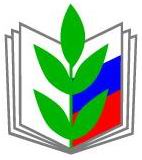 ПРОФСОЮЗ РАБОТНИКОВ НАРОДНОГО ОБРАЗОВАНИЯ И НАУКИ РОССИЙСКОЙ ФЕДЕРАЦИИ(ОБЩЕРОССИЙСКИЙ ПРОФСОЮЗ ОБРАЗОВАНИЯ)ИСПОЛНИТЕЛЬНЫЙ КОМИТЕТ ПРОФСОЮЗАПОСТАНОВЛЕНИЕПРОФСОЮЗ РАБОТНИКОВ НАРОДНОГО ОБРАЗОВАНИЯ И НАУКИ РОССИЙСКОЙ ФЕДЕРАЦИИ(ОБЩЕРОССИЙСКИЙ ПРОФСОЮЗ ОБРАЗОВАНИЯ)ИСПОЛНИТЕЛЬНЫЙ КОМИТЕТ ПРОФСОЮЗАПОСТАНОВЛЕНИЕПРОФСОЮЗ РАБОТНИКОВ НАРОДНОГО ОБРАЗОВАНИЯ И НАУКИ РОССИЙСКОЙ ФЕДЕРАЦИИ(ОБЩЕРОССИЙСКИЙ ПРОФСОЮЗ ОБРАЗОВАНИЯ)ИСПОЛНИТЕЛЬНЫЙ КОМИТЕТ ПРОФСОЮЗАПОСТАНОВЛЕНИЕПРОФСОЮЗ РАБОТНИКОВ НАРОДНОГО ОБРАЗОВАНИЯ И НАУКИ РОССИЙСКОЙ ФЕДЕРАЦИИ(ОБЩЕРОССИЙСКИЙ ПРОФСОЮЗ ОБРАЗОВАНИЯ)ИСПОЛНИТЕЛЬНЫЙ КОМИТЕТ ПРОФСОЮЗАПОСТАНОВЛЕНИЕПРОФСОЮЗ РАБОТНИКОВ НАРОДНОГО ОБРАЗОВАНИЯ И НАУКИ РОССИЙСКОЙ ФЕДЕРАЦИИ(ОБЩЕРОССИЙСКИЙ ПРОФСОЮЗ ОБРАЗОВАНИЯ)ИСПОЛНИТЕЛЬНЫЙ КОМИТЕТ ПРОФСОЮЗАПОСТАНОВЛЕНИЕПРОФСОЮЗ РАБОТНИКОВ НАРОДНОГО ОБРАЗОВАНИЯ И НАУКИ РОССИЙСКОЙ ФЕДЕРАЦИИ(ОБЩЕРОССИЙСКИЙ ПРОФСОЮЗ ОБРАЗОВАНИЯ)ИСПОЛНИТЕЛЬНЫЙ КОМИТЕТ ПРОФСОЮЗАПОСТАНОВЛЕНИЕ
30 мая 2017г.
г. Москва
г. Москва
г. Москва
г. Москва
№ 9-10